Cenová kalkulace - výroba lightboxu a 3D písmenCenová kalkulace - výroba lightboxu a 3D písmenCenová kalkulace - výroba lightboxu a 3D písmenCenová kalkulace - výroba lightboxu a 3D písmenCenová kalkulace - výroba lightboxu a 3D písmenCenová kalkulace - výroba lightboxu a 3D písmenCenová kalkulace - výroba lightboxu a 3D písmenCenová kalkulace - výroba lightboxu a 3D písmenCenová kalkulace - výroba lightboxu a 3D písmenCenová kalkulace - výroba lightboxu a 3D písmenobjednavatel:objednavatel:Děčínská sportovní, p.o.Děčínská sportovní, p.o.Datum:      06.12.201906.12.2019adresa:Oblouková 1400, 405 02 DěčínOblouková 1400, 405 02 DěčínZpracoval:Martina Zichová, MK Mont s.r.o.Martina Zichová, MK Mont s.r.o.kontaktní osoba:kontaktní osoba:Hana BayerováUmístění na štít vedle schodiště KRUHOVÝ LIGHTBOXUmístění na štít vedle schodiště KRUHOVÝ LIGHTBOXUmístění na štít vedle schodiště KRUHOVÝ LIGHTBOXUmístění na štít vedle schodiště KRUHOVÝ LIGHTBOXUmístění na štít vedle schodiště KRUHOVÝ LIGHTBOXUmístění na štít vedle schodiště KRUHOVÝ LIGHTBOXrozměr  - průměr kruhu 1,2mrozměr  - průměr kruhu 1,2mrozměr  - průměr kruhu 1,2mrozměr  - průměr kruhu 1,2mrozměr  - průměr kruhu 1,2m Cena/MJ početcena celkem bez DPH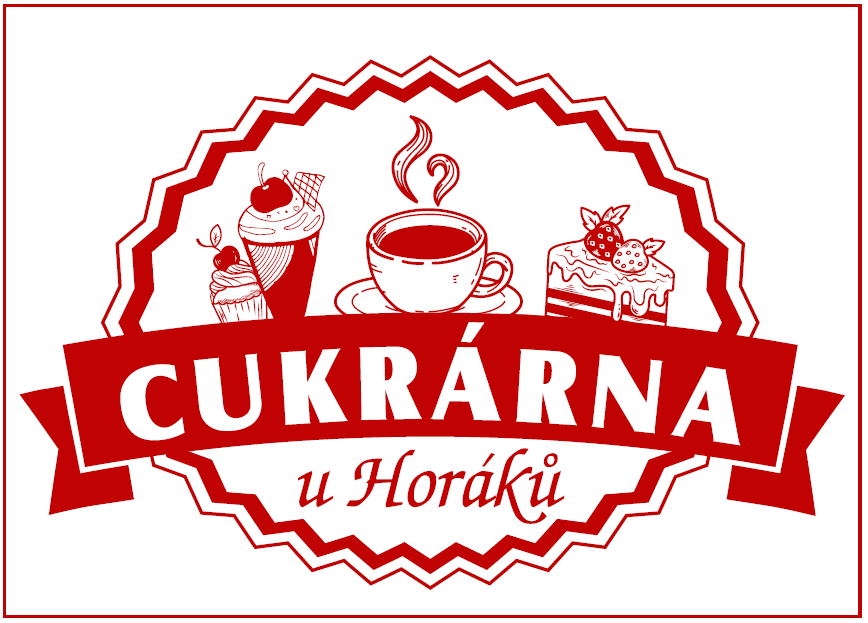 Světelný Lightbox bude tvořit boční hliníkové plechy tloušťky 1mm a hloubky 80 mm. Boky lightboxu v barvě podkladu ostění (doplnit č. barvy). Zadní část tvarovek bude tvořit pěněné PVC tloušťky 13 mm, na které budou z vnitřní strany tvarovek připevněny LED světelné moduly SMD 3x5050 bílá. Celý lightbox bude čelně prosvícen, osazen LED světelným systémem. Lightbox bude zaklopen opálovým LED akrylátem s polepem řezanou translucentní fólií v barvách loga (.......). Lightbox bude spínán pomocí soumrakového čidla. Trafo značky Meanwell.
Včetně soumrakového čidla.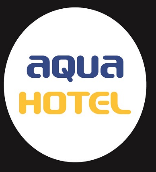 Světelný Lightbox bude tvořit boční hliníkové plechy tloušťky 1mm a hloubky 80 mm. Boky lightboxu v barvě podkladu ostění (doplnit č. barvy). Zadní část tvarovek bude tvořit pěněné PVC tloušťky 13 mm, na které budou z vnitřní strany tvarovek připevněny LED světelné moduly SMD 3x5050 bílá. Celý lightbox bude čelně prosvícen, osazen LED světelným systémem. Lightbox bude zaklopen opálovým LED akrylátem s polepem řezanou translucentní fólií v barvách loga (.......). Lightbox bude spínán pomocí soumrakového čidla. Trafo značky Meanwell.
Včetně soumrakového čidla.Světelný Lightbox bude tvořit boční hliníkové plechy tloušťky 1mm a hloubky 80 mm. Boky lightboxu v barvě podkladu ostění (doplnit č. barvy). Zadní část tvarovek bude tvořit pěněné PVC tloušťky 13 mm, na které budou z vnitřní strany tvarovek připevněny LED světelné moduly SMD 3x5050 bílá. Celý lightbox bude čelně prosvícen, osazen LED světelným systémem. Lightbox bude zaklopen opálovým LED akrylátem s polepem řezanou translucentní fólií v barvách loga (.......). Lightbox bude spínán pomocí soumrakového čidla. Trafo značky Meanwell.
Včetně soumrakového čidla.Světelný Lightbox bude tvořit boční hliníkové plechy tloušťky 1mm a hloubky 80 mm. Boky lightboxu v barvě podkladu ostění (doplnit č. barvy). Zadní část tvarovek bude tvořit pěněné PVC tloušťky 13 mm, na které budou z vnitřní strany tvarovek připevněny LED světelné moduly SMD 3x5050 bílá. Celý lightbox bude čelně prosvícen, osazen LED světelným systémem. Lightbox bude zaklopen opálovým LED akrylátem s polepem řezanou translucentní fólií v barvách loga (.......). Lightbox bude spínán pomocí soumrakového čidla. Trafo značky Meanwell.
Včetně soumrakového čidla.41 442 Kč141 442 KčCena celkem za výrobu Lightboxu bez DPHCena celkem za výrobu Lightboxu bez DPHCena celkem za výrobu Lightboxu bez DPHCena celkem za výrobu Lightboxu bez DPHCena celkem za výrobu Lightboxu bez DPHCena celkem za výrobu Lightboxu bez DPHCena celkem za výrobu Lightboxu bez DPH41 442 KčUmístění v ul. Ploučnická 3D PÍSMENAUmístění v ul. Ploučnická 3D PÍSMENAUmístění v ul. Ploučnická 3D PÍSMENAUmístění v ul. Ploučnická 3D PÍSMENArozměr  - d. 546 cm x v. 60 cm x 8 cmrozměr  - d. 546 cm x v. 60 cm x 8 cmrozměr  - d. 546 cm x v. 60 cm x 8 cmrozměr  - d. 546 cm x v. 60 cm x 8 cmrozměr  - d. 546 cm x v. 60 cm x 8 cm Cena/MJ početcena celkem bez DPH3D písmena budou tvořit boční hliníkové plechy tloušťky 1mm a hloubky 80 mm. Boky lightboxu v barvě podkladu ostění (doplnit č. barvy). Zadní část tvarovek bude tvořit pěněné PVC tloušťky 13 mm, na které budou z vnitřní strany tvarovek připevněny LED světelné moduly SMD 3x5050 bílá. Celá 3D písmena budou čelně prosvícena, osazena LED světelným systémem. Lightbox bude zaklopen opálovým LED akrylátem s polepem řezanou translucentní fólií v barvách loga (.......).  Lightbox bude spínán pomocí soumrakového čidla. Trafo značky Meanwell.
Včetně soumrakového čidla.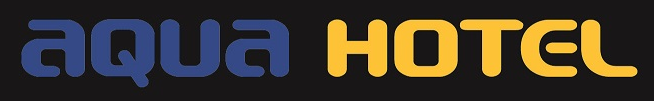 3D písmena budou tvořit boční hliníkové plechy tloušťky 1mm a hloubky 80 mm. Boky lightboxu v barvě podkladu ostění (doplnit č. barvy). Zadní část tvarovek bude tvořit pěněné PVC tloušťky 13 mm, na které budou z vnitřní strany tvarovek připevněny LED světelné moduly SMD 3x5050 bílá. Celá 3D písmena budou čelně prosvícena, osazena LED světelným systémem. Lightbox bude zaklopen opálovým LED akrylátem s polepem řezanou translucentní fólií v barvách loga (.......).  Lightbox bude spínán pomocí soumrakového čidla. Trafo značky Meanwell.
Včetně soumrakového čidla.3D písmena budou tvořit boční hliníkové plechy tloušťky 1mm a hloubky 80 mm. Boky lightboxu v barvě podkladu ostění (doplnit č. barvy). Zadní část tvarovek bude tvořit pěněné PVC tloušťky 13 mm, na které budou z vnitřní strany tvarovek připevněny LED světelné moduly SMD 3x5050 bílá. Celá 3D písmena budou čelně prosvícena, osazena LED světelným systémem. Lightbox bude zaklopen opálovým LED akrylátem s polepem řezanou translucentní fólií v barvách loga (.......).  Lightbox bude spínán pomocí soumrakového čidla. Trafo značky Meanwell.
Včetně soumrakového čidla.3D písmena budou tvořit boční hliníkové plechy tloušťky 1mm a hloubky 80 mm. Boky lightboxu v barvě podkladu ostění (doplnit č. barvy). Zadní část tvarovek bude tvořit pěněné PVC tloušťky 13 mm, na které budou z vnitřní strany tvarovek připevněny LED světelné moduly SMD 3x5050 bílá. Celá 3D písmena budou čelně prosvícena, osazena LED světelným systémem. Lightbox bude zaklopen opálovým LED akrylátem s polepem řezanou translucentní fólií v barvách loga (.......).  Lightbox bude spínán pomocí soumrakového čidla. Trafo značky Meanwell.
Včetně soumrakového čidla.87 146 Kč187 146 KčCena celkem za výrobu 3D písmen bez DPHCena celkem za výrobu 3D písmen bez DPHCena celkem za výrobu 3D písmen bez DPHCena celkem za výrobu 3D písmen bez DPHCena celkem za výrobu 3D písmen bez DPHCena celkem za výrobu 3D písmen bez DPHCena celkem za výrobu 3D písmen bez DPH87 146 KčCena celkem za logo v kruhu a 3D nápis bez DPHCena celkem za logo v kruhu a 3D nápis bez DPHCena celkem za logo v kruhu a 3D nápis bez DPHCena celkem za logo v kruhu a 3D nápis bez DPHCena celkem za logo v kruhu a 3D nápis bez DPHCena celkem za logo v kruhu a 3D nápis bez DPHCena celkem za logo v kruhu a 3D nápis bez DPH128 588 KčCena celkem za logo v kruhu a 3D nápis VČETNĚ DPH 21%Cena celkem za logo v kruhu a 3D nápis VČETNĚ DPH 21%Cena celkem za logo v kruhu a 3D nápis VČETNĚ DPH 21%Cena celkem za logo v kruhu a 3D nápis VČETNĚ DPH 21%Cena celkem za logo v kruhu a 3D nápis VČETNĚ DPH 21%Cena celkem za logo v kruhu a 3D nápis VČETNĚ DPH 21%Cena celkem za logo v kruhu a 3D nápis VČETNĚ DPH 21%155 591 Kč